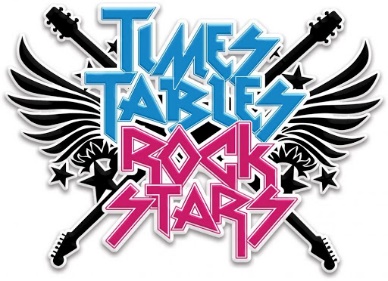 Science- Light and Shadow Light SourcesTask 1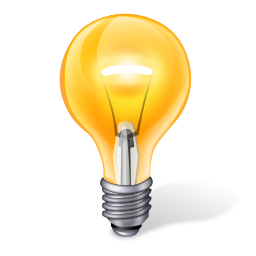 Watch the introduction to light sources clips below:https://www.bbc.co.uk/bitesize/clips/zjkc87hhttps://www.bbc.co.uk/bitesize/topics/zbssgk7/articles/z2s4xfrActivityHow many light sources can you find around the house? Remember, a light source makes its own light. List each one you find in a table like the one below and draw a picture. When you have done that, think of other light sources you didn’t see around the house and draw and list as many as you can in the table too.Night and DayTask 2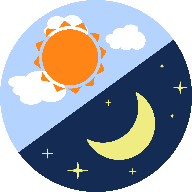 Watch the video clips below:https://www.bbc.co.uk/bitesize/clips/z9fpyrdhttps://www.bbc.co.uk/bitesize/clips/z6fnvcw Draw a picture of somewhere you know well on a bright, sunny day. It could be your school, your house, the park or anywhere else. Then, draw a picture of the same place at night-time.Why are the two pictures different? Explain in as much detail as you can.What is day time?When does day time start and end?What is night time?When does night time start and end?What are shadows and how are they formed?Task 3 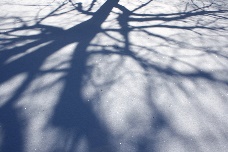 Watch the video clip below: https://www.bbc.co.uk/bitesize/clips/zg6r82pHave a look at some different objects/ materials around your house. Some are transparent, some are opaque and some are translucent. Can you find out which is which by studying the shadows each object creates?OPAQUE: the light cannot pass through the object so it casts a DARK SHADOW TRANSPARENT: the light can pass through the object so it casts NO SHADOW TRANSLUCENT: the light can partially pass through the object so it casts a LIGHT SHADOWShadow Stick InvestigationTask 4https://www.bbc.co.uk/bitesize/clips/z6fnvcwhttps://www.bbc.co.uk/bitesize/clips/z8vfb9qSet up a shadow stick in a sunny spot to see what happens to the shadow throughout the day. For example: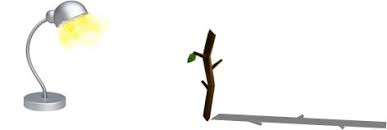 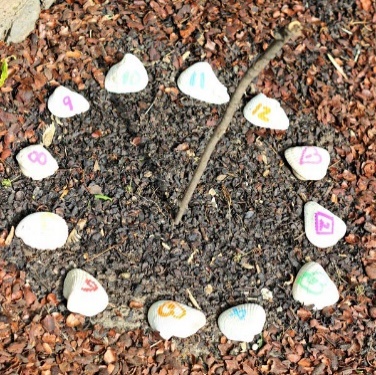 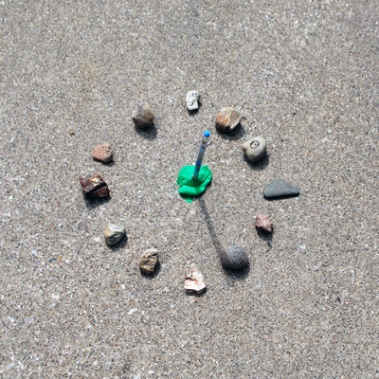 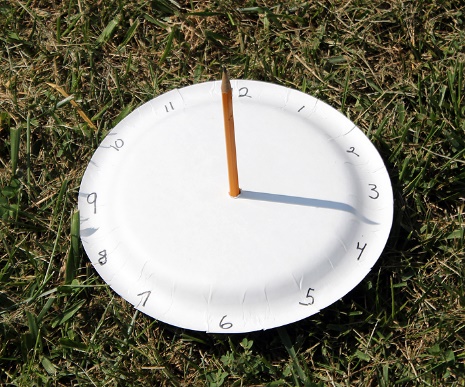 https://www.youtube.com/watch?v=oSMsX7cwzjk- How to make a sundial clipRecord your results in a table like the one below:Make your own Shadow PuppetsFun with Light and DarkTask 5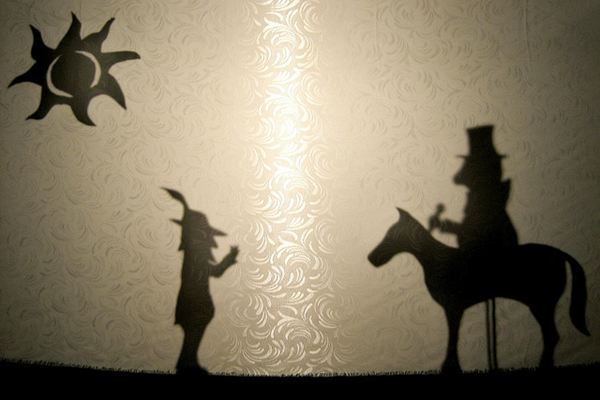 Watch the following video clips:https://www.bbc.co.uk/bitesize/clips/z87jmp3https://www.youtube.com/watch?v=OsdMqNIcrlshttps://www.youtube.com/watch?v=-hL28SkHf1gWhat you need: 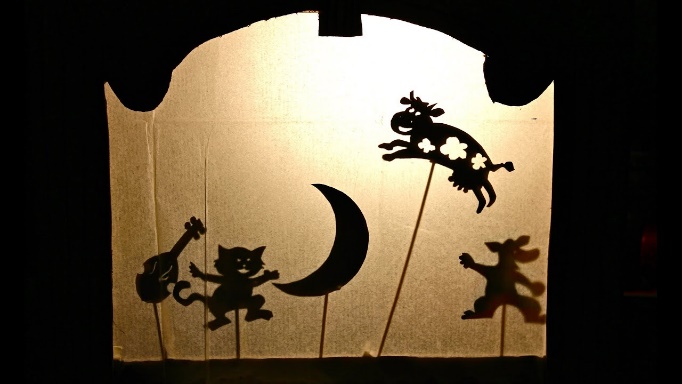 Lamp/ torchCardboardSellotapePencilScissorsWooden skewers or sticksWhite wallHow to:Choose what type of puppets you want. How about your favourite animal? Or your friends and family? Or a scary ghost?Draw outlines for your puppets on the cardboard and cut them out.Use sellotape to attach a skewer to the back of each of your puppets.Put the lamp or torch on the floor or on a table. Point it at the wall and turn it on. Turn off other lights and close the curtains.Hold your puppets between the light and the wall. Can you see a shadow on the wall? Move the puppets between the light and the wall to make the shadow different sizes.Reflections Task 6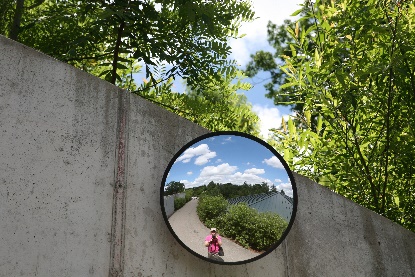 Watch the following video clips:https://www.bbc.co.uk/bitesize/clips/zf9c87hhttps://www.bbc.co.uk/bitesize/clips/ztcg9j6Have a go at each of the following challenges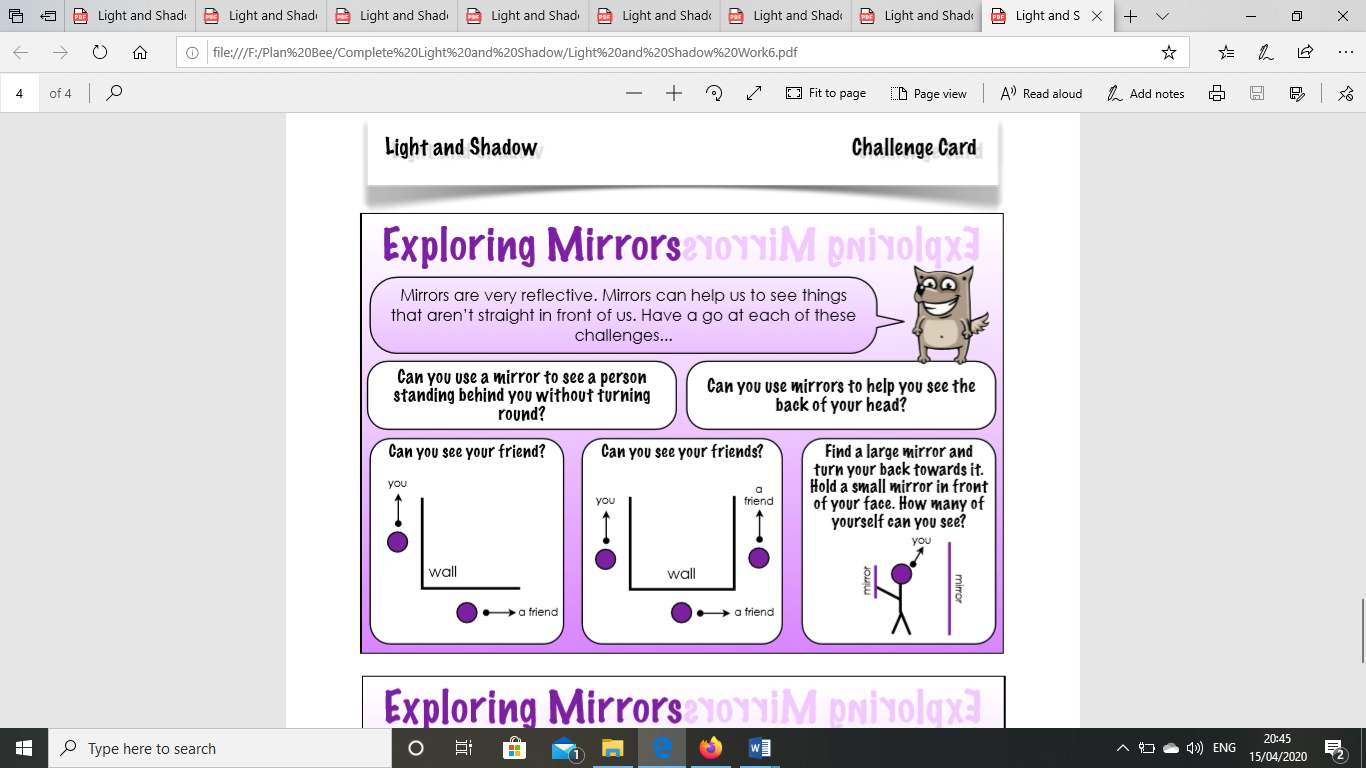 Shadow Drawing- A Light and Shadow ExperimentTask 7EquipmentSeveral toys/ objectsPaperPen or pencilInstructions1. Choose a time to do this experiment. Do this in early morning or late afternoon.2. Put sun cream on and wear sunglasses. Place the toys on the paper.Using a pen or pencil, trace the outline of the shadows on to the paper.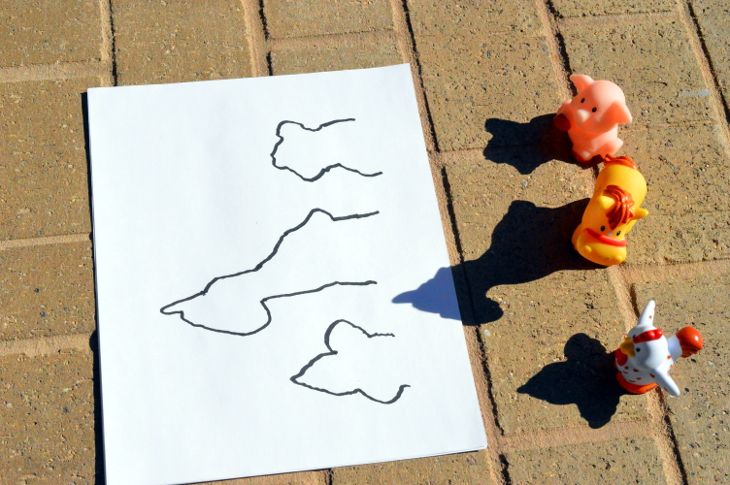 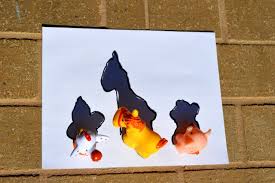 Observations/ points for discussion:Do the shadow stay the same? How do they change with time?Are the shadows larger, the same size or smaller than the toys?When you rotate the toys, what happens to the shadows?Light sources around the houseOther light sourcesDay:Night:Object or materialTick one of the following boxes to show what kind of shadow each object created. Tick one of the following boxes to show what kind of shadow each object created. Tick one of the following boxes to show what kind of shadow each object created. This means the object is: opaque, transparent or translucent?Object or materialDark ShadowLight ShadowNo ShadowThis means the object is: opaque, transparent or translucent?TimeLength of Shadow in (cm)